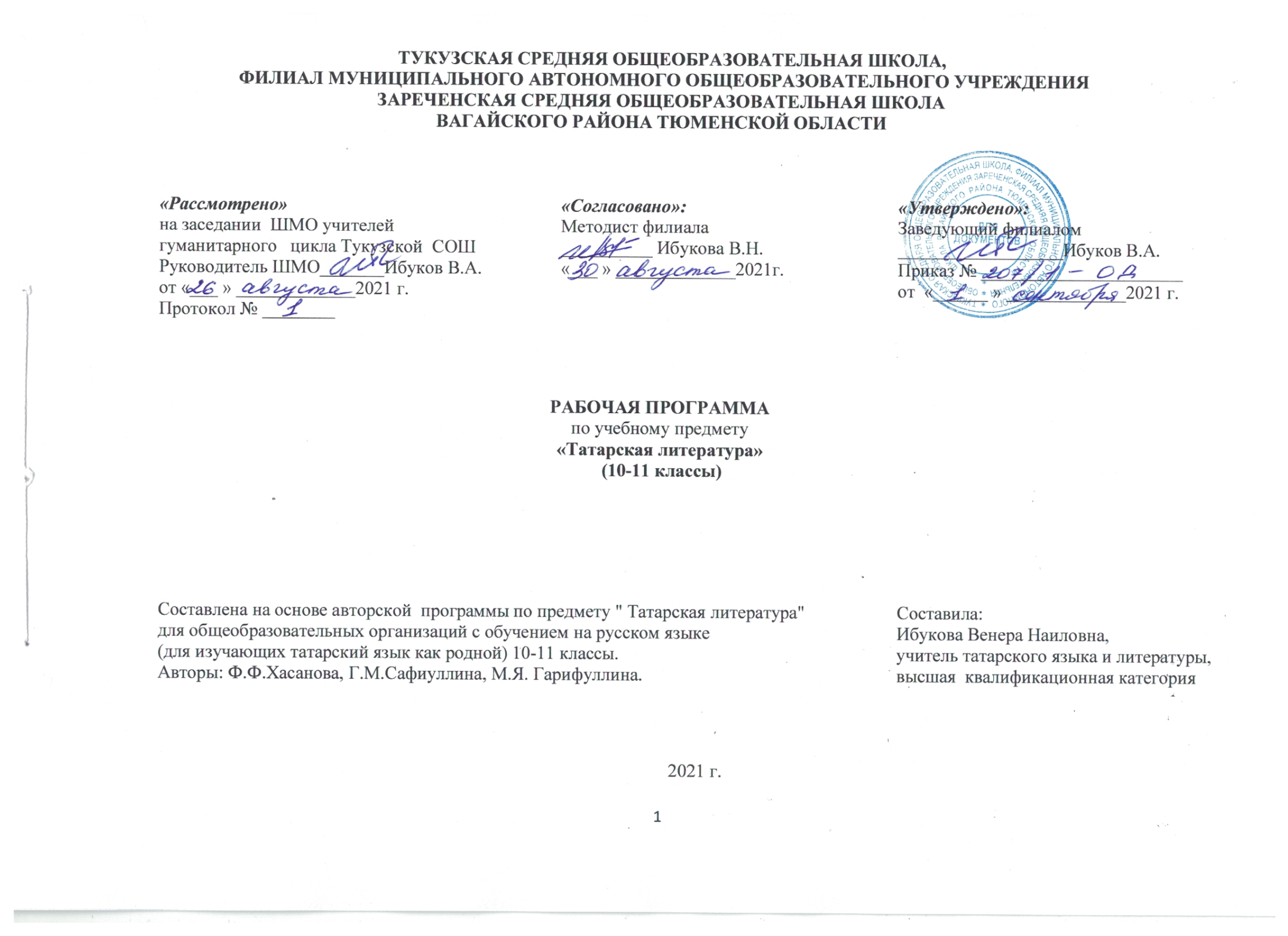 1.ПЛАНИРУЕМЫЕ РЕЗУЛЬТАТЫ ОСВОЕНИЯ УЧЕБНОГО ПРЕДМЕТАРезультатом освоения учебного предмета татарской литературы 10-11 классов являются формирование у учащихся навыков понимания литературы, воспитание собственной позиции и эстетического вкуса, развитие творческого мышления, которые должны стать средством для формирования мировоззрения и оценки окружающей действительности. Метапредметными результатами обучения татарской литературе в старших классах являются следующие:  формирование у учащихся навыков понимания литературного произведения в контексте той эпохи, когда оно было создано, и навыка самостоятельного усвоения; воспитание потребности постоянного интереса к литературе и искусству;  формирование представления о литературе как культурного развития татарского народа и понимания литературы как средства духовного обогащения личности;  развитие письменной и устной речи, самостоятельного творческого мышления и оценивания;  развитие у учащихся способности к самоконтролю, контролю 80 своих поступков и свойств характера, способности работы над собой;  формирование умения работать с разными источниками информации для получения сведений о литературе и культуре. Предметные результаты обучения татарской литературе в старших классах заключаются в следующем: В познавательной сфере  умение воспринимать литературные произведения, созданные в той или иной исторической эпохе;  формирование навыков в выборочном чтении и умения выявлять в произведении вечные нравственные ценности;  понимание исторической и культурной связи литературных произведений с эпохой их написания;  знание жизненного и творческого пути писателей-классиков; основных этапов развития национальной литературы, их особенностей и знаковых явлений;  умение готовить рефераты, доклады, проекты, умение выполнять творческие работы;  умение использовать литературоведческие термины при анализе истории литературы. В ценностно-ориентационной сфере:  приобщение к духовно-нравственным ценностям татарской литературы;  формирование собственного отношения и оценки к произведениям татарской литературы, их содержанию, умения устного и письменного высказывания мнения о произведении, о творчестве писателя и о литературном периоде;  умение интерпретировать прочитанное литературное произведение с учетом исторического периода;  умение оценивать мастерство автора и умение формировать собственное отношение к нему. В эстетической сфере:  формирование общего представления об образной природе литературного произведения, воспитание эстетического вкуса;  воспитание уважения к разным культурам, внимательного и уважительного отношения к достижениям различных национальных литератур. В старших классах у учащихся начинается подготовка к взрослой жизни, они формируются как личность. Поэтому в качестве личностных результатов особую значимость приобретает следующее:  активизация у учащихся гражданской позиции, чувства гражданского долга;  умение использовать приобретенные знания и навыки в повседневной жизни, принимать самостоятельные решения, подготовка к выбору профессии;   умение уважать мнение других людей, культуру и традиции;  развитие самосознания старшеклассника, воспитание любви к Родине, воспитание чувств гордости и гражданского сознания;  объяснение нравственных норм и правил общественной жизни;  формирование у учащихся эстетического вкуса, понимания эстетической ценности и поэтики литературного произведения, потребности в чтении художественной литературы и после окончания школы. Межпредметными результатами обучения татарской литературе в старших классах являются следующие:  формирование у учащихся навыков самостоятельного познания и усвоения литературных произведений при помощи других видов искусства, формирование постоянного интереса к литературе и искусству;  воспитание уважения к татарскому языку;  сохранение межкультурных связей, формирование у учащихся представления о литературе и культуре других народов, воспитание толерантности;  уделение внимания взаимосвязи, общим чертам татарской и русской литературы в теме и проблематике, изображении героев, творческих методах, и периодах развития литературы. 2.ОСНОВНОЕ СОДЕРЖАНИЕ УЧЕБНОГО ПРЕДМЕТА 10 КЛАССРаздумия о книге. Теория литературы: знание литературы: теория, история, критика. Повторение пройденных тем в 9 классе.Тюркский народ и общетюркская литература. Периоды литературы.Махмут Кашгари.Жизнь и творчество авторов Йосыфа Баласагунлы и Ахмеда ЮгнакиТворчество Ахмеда Ясави и Сулеймана Бакыргани. Теория литературы: суфизм.Коран и литература. Вн.чт.Знакомство с книгой Коран.Булгарский период .Творчество Кол Гали дастан "Кыйссаи Йосыф"Своеобразие формирования культуры Золотой орды. Дастан Саифа Сараи "Сухаиль и Гульдерсен"Творчество Котб. Дастан "Хосрау и Ширин"Обзор периода литературы Казанского ханства.Колшариф.Мухамедьяр "Нуры содур". О Суюмбике.Творчество Маули Колый и  Утыза Имани.Теория литературы: хикмат,баит,дастан.Обзор литературы 19 века.Теория литературы: просветительский реализм.Жизнь и творчество Г.Кандалый.             Поэма "Сахипжамал"Жизнь и творчество Каюма Насыйри. Его хикаяты. Теория литературы:рассказ в рассказе.Жизнь и творчество Фатиха Карими. Рассказ "Учеба сына муллы Жихангира в деревенской школе"Обзор литературы начала 20 века. Творчество Габдуллы Тукая.Теория литературы:публицистика, гаруз.Жизнь и творчество Сагита Рамиева и Дардманд.Галимжан Ибрагимов:жизнь и творчество. Теория литературы: романтизм. Роман "Молодые сердца"Гаяз Исхаки: жизнь и творчество. Повесть "Он еще не был женат"Жизнь и творчество Галиаскара Камала. Комедия "Из-за подарка"Фатих Амирхан:жизнь и творчество.Повесть "Шафигулла агай""Мирхайдар Файзи: жизнь и творчество.Обзор периода литературы. Теория литературы: футуризм, имаженизм, социалистический реализм.Жизнь и творчество Карима Тинчурина.Драма "Погасшие звезды".Жизнь и творчество Хади Такташа. Теория литературы: стихосложение. Поэма "Исповедь любви"Адель Кутуй: жизнь и творчество. Повесть "Неотправленные письма"Повесть "Неотправленные письма" (3,4 письма) Якуб Занкиев. Роман "Любовь, объятая пламенем". 11 КЛАССВведение.Литература периода Великой Отечественной войны.Муса Джалиль.Жизнь и творчество.Стихи Джалиля.Стихи о Мусе Джалиле.Творчество Фатиха Хосни.Повесть "Кольцо с камнем".Теория литературы: анализ, литературный прием.Обзор литературы послевоенного периода.Теория литературы:дилогия, строфа Туфана.О Хасане Туфане.Гариф Ахунов:жизнь и творчество.Отрывок из романа "Богатство"Теория литературы: конфликт.Обзор литературы 1960-1990-х годов.Проза.М.Хасанов отрывок из романа"Весенний рассвет"Жизнь и творчество Мусагита Хабибуллина.Отрывок из исторического романа "Хан Кубрат".Теория литературы: исторический роман.Теория литературы:реализм.Жизнь и творчество Мухаммеда Махдиева.Повесть "Прощание"Аяз Гилязев:жизнь и творчество.Роман "Молитва".Теориялитературы:документальная литература.Я.Занкиев роман "Зори Иртыша"(отрывок)Роман Я.Занкиева  "Любовь,объятая пламенем"Поэзия 1960-1990-х гг. Обзор литературы. Теория литературы: сонет, роман в стихах.Жизнь и творчество Ильдара Юзеева.Поэма "Гора влюбленных"Жизнь и творчество Радифа Гаташ . Стихи.Ренат Харис :жизнь и творчество. Поэма "Сабантуй"Творчество Равиля Файзуллина.Стихи.Теория литературы: лирика и ее виды.Стихи Зульфата.Стихи Разиля Валиева.Обзор периода:драматургия.Теория литературы:трагикомедия.Т.Миннулин "Альмандар из Альдермеша"Обзор литературы нового периода.Набира Гиматдинова рассказ "Будущее"Ркаил Зайдулла.Стихи.Стихи Булата СулеймановаЗульфат:его жизнь и творчество. Пьеса "Немая кукушка"Немая кукушка,2 частьСтихи авторов 20 века.3.ТЕМАТИЧЕСКОЕ ПЛАНИРОВАНИЕ, В ТОМ ЧИСЛЕ С УЧЕТОМ РАБОЧЕЙ ПРОГРАММЫ ВОСПИТАНИЯ  С УКАЗАНИЕМ КОЛИЧЕСТВА ЧАСОВ, ОТВОДИМЫХ НА ОСВОЕНИЕ КАЖДОЙ ТЕМЫ.10 класс11 классПриложение к рабочей программе. Календарно-тематическое планирование уроков.10 кл.Календарно-тематическое планирование уроков.11 кл.Тема разделаНомер урокаТема урокаКоличество часовТема разделаНомер урокаТема урокаКоличество часовТатарская литература1Раздумия о книге.иТеория литературы:знание литературы: теория, история, критика.1ч.Древняя татарская литература V-VII века2Повторение пройденных тем в 9 классе.Тюркский народ и общетюркская литература.Периоды литературы.Махмут Кашгари.1ч.Древняя татарская литература V-VII века3Жизнь и творчество авторов Йосыфа Баласагунлы и Ахмеда Югнаки.(РПВ) Беседа "Знание- сила"1ч.Древняя татарская литература V-VII века4Творчество Ахмеда Ясави и Сулеймана Бакыргани.Теория литературы:суфизм.Коран и литература.Вн.чт.Знакомство с книгой Коран.1ч.Литература средних веков.Первая половина 12-13 веков5Булгарский период .Творчество Кол Гали дастан "Кыйссаи Йосыф".1ч.Литература средних веков.Первая половина 12-13 веков6Р.Р. Сочинение по дастану "Кыйссаи Йосыф".1ч.Литература периода Золотая Орда.Первая половина 13-14 веков7Своеобразие формирования культуры Золотой орды. Дастан Саифа Сараи "Сухаиль и Гульдерсен"1ч.Литература периода Золотая Орда.Первая половина 13-14 веков8 Творчество Котб. Дастан "Хосрау и Ширин".(РПВ) Презентация «Любовные пары в литературе»1ч.Литература периода Казанского ханства (литература 15-16-х веков).9Обзор периода литературы Казанского ханства. Колшариф. Мухамедьяр "Нуры содур". 1ч.Литература застойного периода (вторая половина 16 века - 18 век)10Вн.чт. (Региональный компонент) О ханбике-царице Суюмбике. Образ таинственной Сузге.1ч.11Творчество Маули Колый и  Утыза Имани.Теория литературы: хикмат,баит,дастан.1ч.Литература Возрождения12Обзор литературы 19 века.Теория литературы:просветительский реализм.Жизнь и творчество Г.Кандалый.Поэма "Сахипжамал"1ч.Литература Возрождения13Жизнь и творчество Каюма Насыйри.Его хикаяты.Теория литературы:рассказ в рассказе.1ч.Литература Возрождения14Жизнь и творчество Фатиха Карими. Рассказ "Учеба сына муллы Жихангира в деревенской школе"1ч.Литература Возрождения15Р.Р. Сочинение " Отличительные черты старинной школы от современной школы".1ч.Литература начала 20 века.До 1917 года.16Обзор литературы начала 20 века.Творчество Габдуллы Тукая.Теория литературы:публицистика,гаруз.1ч.Литература начала 20 века.До 1917 года.17Жизнь и творчество Сагита Рамиева и Дардманд.1ч.Литература начала 20 века.До 1917 года.18Галимжан Ибрагимов:жизнь и творчество.Теория литературы:романтизм.Роман "Молодые сердца".1ч.Литература начала 20 века.До 1917 года.19Гаяз Исхаки: жизнь и творчество. Повесть "Он еще не был женат"1ч.Литература начала 20 века.До 1917 года.20Жизнь и творчество Галиаскара Камала. Комедия "Из-за подарка"1ч.Литература начала 20 века.До 1917 года.21Фатих Амирхан:жизнь и творчество.Повесть "Шафигулла агай""1ч.Литература начала 20 века.До 1917 года.22Мирхайдар Файзи:жизнь и творчество.1ч.Литература начала 20 века.До 1917 года.23Р.Р. Сочинение Мирхайдар Файзи - основоположник татарской мелодрамы".1ч.Литература 1920-1930-х годов24Обзор периода литературы.Теория литературы:футуризм,имаженизм, социалистический реализм.Жизнь и творчество Карима Тинчурина.1ч.Литература 1920-1930-х годов25Драма "Погасшие звезды".1ч.Литература 1920-1930-х годов26Вн.чт.Жизнь и творчество Салиха Сайдаша.Ренат Харис "Берег Сайдаша"романтическая поэма.1ч.Литература 1920-1930-х годов27Жизнь и творчество Хади Такташа.Теория литературы:стихосложение.Поэма "Исповедь любви"1ч.Литература 1920-1930-х годов28Адель Кутуй:жизнь и творчество. Повесть "Неотправленные письма"1ч.Литература 1920-1930-х годов29Повесть "Неотправленные письма" (3,4 письма) 1ч.Литература 1920-1930-х годов30Якуб Занкиев.Роман "Любовь, объятая пламенем"1ч.Литература 1920-1930-х годов31Итоговая контрольная работа 1ч.Литература 1920-1930-х годов32Вн.чт.Анализ стихов Р.Миннулина.1ч.Повторение и обобщение33Повторение пройденных произведений 1ч.Повторение и обобщение34 Итоговый урок по курсу литературы 10 класса.1ч.Итого:34 часаТема разделаНомер урокаТема урокаКоличество часовТема разделаНомер урокаТема урокаКоличество часовТатарская литература периода Вов.1Введение.Литература периода Великой Отечественной войны.1ч.Татарская литература периода Вов.2Муса Джалиль.Жизнь и творчество.Стихи Джалиля.Стихи о Мусе Джалиле.1ч.Татарская литература периода Вов.3Р.Р. Сочинение по творчеству М.Джалиля.1ч.Татарская литература периода Вов. 4Творчество Фатиха Хосни.Повесть "Кольцо с камнем".Теория литературы: анализ, литературный прием.1ч.Литература послевоенного периода 5Обзор литературы послевоенного периода.Теория литературы:дилогия, строфа Туфана.О Хасане Туфане.1ч.Литература послевоенного периода 6Гариф Ахунов:жизнь и творчество.Отрывок из романа "Богатство"Теория литературы: конфликт.1ч.Татарская литература 60-90-е годы. 7Обзор литературы 1960-1990-х годов.Проза.М.Хасанов отрывок из романа"Весенний рассвет".1ч.Татарская литература 60-90-е годы. 8Жизнь и творчество Мусагита Хабибуллина.Отрывок из исторического романа "Хан Кубрат".Теория литературы: исторический роман.1ч.Татарская литература 60-90-е годы. 9Теория литературы:реализм..Жизнь и творчество Мухаммеда Махдиева..Повесть "Прощание".1ч.Татарская литература 60-90-е годы. 10Аяз Гилязев:жизнь и творчество. Роман "Молитва".Теориялитературы:документальная литература.1ч.Татарская литература 60-90-е годы. 11Вн.чт.Я.Занкиев роман "Зори Иртыша"(отрывок)1ч.Татарская литература 60-90-е годы. 12Роман Я.Занкиева  "Любовь,объятая пламенем".1ч.Татарская литература 60-90-е годы. 13Поэзия 1960-1990-х гг. Обзор литературы. Теория литературы: сонет, роман в стихах.1ч.Татарская литература 60-90-е годы. 14Жизнь и творчество Ильдара Юзеева.1ч.Татарская литература 60-90-е годы. 15Поэма "Гора влюбленных".1ч.Татарская литература 60-90-е годы. 16Жизнь и творчество Радифа Гаташ . Стихи.1ч.Татарская литература 60-90-е годы. 17Ренат Харис :жизнь и творчество. Поэма "Сабантуй".1ч.Татарская литература 60-90-е годы. 18Творчество Равиля Файзуллина.Стихи.Теория литературы: лирика и ее виды.1ч.Татарская литература 60-90-е годы. 19Стихи Зульфата.1ч.Татарская литература 60-90-е годы. 20Стихи Разиля Валиева.1ч.Татарская литература 60-90-е годы. 21Р.р. Сочинение "Родные места".1ч.Драматургия 22Обзор периода:драматургия.Теория литературы:трагикомедия.1ч.Драматургия 23Т.Миннулин "Альмандар из Альдермеша".1ч.Литература нового периода 24Обзор литературы нового периода.1ч.Литература нового периода 25Набира Гиматдинова рассказ "Будущее".1ч.Литература нового периода 26Ркаил Зайдулла. Стихи.1ч.Литература нового периода 27Вн.чт. Стихи Булата Сулейманова.1ч.Литература нового периода 28Зульфат: его жизнь и творчество. Пьеса "Немая кукушка".1ч.Литература нового периода 29Немая кукушка,2 часть.1ч.Литература нового периода 30Р.Р.Сочинение на свободную тему.1ч.Литература нового периода 31Вн.чт. Стихи авторов 20 века.1ч.Литература нового периода 32Итоговая контрольная работа. Тест по теме «Литература XX века»1ч.Повторение и обобщение 33Итоговый урок по курсу литературы 11 класса. Чтение и анализ стихотворения Разиля Валиева.1ч.34ИТОГО:34 часаТема разделаНомер урокаТема урокаКоличество часовДатаДатаТема разделаНомер урокаТема урокаКоличество часовпланфактТатарская литература1Раздумия о книге. Теория литературы:знание литературы: теория, история, критика.1ч.07.09Древняя татарская литература V-VII века2Повторение пройденных тем в 9 классе.Тюркский народ и общетюркская литература.Периоды литературы.Махмут Кашгари.1ч.14.093Жизнь и творчество авторов Йосыфа Баласагунлы и Ахмеда Югнаки1ч.21.094Творчество Ахмеда Ясави и Сулеймана Бакыргани.Теория литературы:суфизм.Коран и литература.Вн.чт.Знакомство с книгой Коран.1ч.28.09Литература средних веков.Первая половина 12-13 веков5Булгарский период .Творчество Кол Гали дастан "Кыйссаи Йосыф"1ч.06.106Р.Р. Сочинение по дастану "Кыйссаи Йосыф"1ч.13.10Литература периода Золотая Орда.Первая половина 13-14 веков7Своеобразие формирования культуры Золотой орды. Дастан Саифа Сараи "Сухаиль и Гульдерсен"1ч.20.108Творчество Котб. Дастан "Хосрау и Ширин"1ч.27.10Литература периода Казанского ханства (литература 15-16-х веков).9Обзор периода литературы Казанского ханства.Колшариф. Мухамедьяр "Нуры содур". О Суюмбике.1ч.09.11Литература застойного периода (вторая половина 16 века - 18 век)10Творчество Маули Колый и  Утыза Имани.Теория литературы: хикмат,баит,дастан.1ч.16.1111Обзор литературы 19 века. Теория литературы:просветительский реализм. Жизнь и творчество Г.Кандалый. Поэма "Сахипжамал"1ч.23.11Литература Возрождения12Вн.чт.Дастан "Буз егет"1ч.30.1113Жизнь и творчество Каюма Насыйри.Его хикаяты.Теория литературы:рассказ в рассказе.1ч.07.1214Жизнь и творчество Фатиха Карими. Рассказ "Учеба сына муллы Жихангира в деревенской школе"1ч.14.1215Р.Р. Сочинение " Отличительные черты старинной школы от современной школы"1ч.21.12Литература начала 20 века.До 1917 года.16Обзор литературы начала 20 века. Творчество Габдуллы Тукая. Теория литературы: публицистика, гаруз.1ч.28.1217Жизнь и творчество Сагита Рамиева и Дардманд.1ч.11.0118Галимжан Ибрагимов: жизнь и творчество. Теория литературы: романтизм.Роман "Молодые сердца"1ч.18.0119Гаяз Исхаки: жизнь и творчество. Повесть "Он еще не был женат"1ч.25.0120Жизнь и творчество Галиаскара Камала. Комедия "Из-за подарка"1ч.01.0221Фатих Амирхан: жизнь и творчество. Повесть "Шафигулла агай""1ч.08.0222Мирхайдар Файзи:жизнь и творчество.1ч.15.0223Р.Р. Сочинение Мирхайдар Файзи - основоположник татарской мелодрамы"( “Мирхәйдәр Фәйзи-татар музыкаль драма жанрына  нигез салучы”)1ч.22.02Литература 1920-1930-х годов24Обзор периода литературы. Теория литературы: футуризм, имаженизм, социалистический реализм. Жизнь и творчество Карима Тинчурина.1ч.01.0325Драма "Погасшие звезды".1ч.15.0326Вн.чт.Жизнь и творчество Салиха Сайдаша.Ренат Харис "Берег Сайдаша"романтическая поэма.1ч.22.0327Жизнь и творчество Хади Такташа.Теория литературы:стихосложение.Поэма "Исповедь любви"1ч.05.0428Адель Кутуй:жизнь и творчество.Повесть "Неотправленные письма"1ч.12.0429Повесть "Неотправленные письма" (3,4 письма) 1ч.19.0430Якуб Занкиев.Роман "Любовь, объятая пламенем"1ч.26.0431Итоговая контрольная работа 1ч.03.0532Вн.чт.Анализ стихов Р.Миннулина.1ч.10.05Повторение и обобщение33Повторение пройденных произведений 1ч.17.0534 Итоговый урок по курсу литературы 10 класса.1ч.24.05Итого:34 часаТема разделаНомер урокаТема урокаКоличество часовДатаДатаТема разделаНомер урокаТема урокаКоличество часовпланфактТатарская литература периода Вов.1Введение.Литература периода Великой Отечественной войны.1ч.03.092Муса Джалиль.Жизнь и творчество.Стихи Джалиля.Стихи о Мусе Джалиле.1ч.10.093Р.Р. Сочинение по творчеству М.Джалиля.1ч.17.09 4Творчество Фатиха Хосни.Повесть "Кольцо с камнем".Теория литературы: анализ, литературный прием.1ч.24.09Литература послевоенного периода 5Обзор литературы послевоенного периода.Теория литературы:дилогия, строфа Туфана.О Хасане Туфане.1ч.01.10 6Гариф Ахунов:жизнь и творчество.Отрывок из романа "Богатство"Теория литературы: конфликт.1ч.08.10Татарская литература 60-90-е годы. 7Обзор литературы 1960-1990-х годов.Проза.М.Хасанов отрывок из романа"Весенний рассвет"1ч.15.10 8Жизнь и творчество Мусагита Хабибуллина.Отрывок из исторического романа "Хан Кубрат"Теория литературы:исторический роман.1ч.22.10 9Теория литературы:реализм.Жизнь и творчество Мухаммеда Махдиева.Повесть "Прощание"1ч.12.11 10Аяз Гилязев:жизнь и творчество.Роман "Молитва".Теориялитературы:документальная литература.1ч.19.11 11Вн.чт.Я.Занкиев роман "Зори Иртыша"(отрывок)1ч.26.11 12Роман Я.Занкиева  "Любовь,объятая пламенем"1ч.03.12 13Поэзия 1960-1990-х гг. Обзор литературы. Теория литературы: сонет, роман в стихах.1ч.10.12 14Жизнь и творчество Ильдара Юзеева.1ч.17.12 15Поэма "Гора влюбленных"1ч.24.12 16Жизнь и творчество Радифа Гаташ . Стихи.1ч.14.01 17Ренат Харис :жизнь и творчество. Поэма "Сабантуй"1ч.21.01 18Творчество Равиля Файзуллина.Стихи.Теория литературы: лирика и ее виды.1ч.28.01 19Стихи Зульфата.1ч.04.02 20Стихи Разиля Валиева.1ч.11.02 21Р.р. Сочинение "Родные места"1ч.18.02Драматургия 22Обзор периода:драматургия.Теория литературы:трагикомедия.1ч.25.02 23Т.Миннулин "Альмандар из Альдермеша"1ч.04.03Литература нового периода 24Обзор литературы нового периода.1ч.11.03 25Набира Гиматдинова рассказ "Будущее"1ч.18.03 26Ркаил Зайдулла.Стихи.1ч.25.03 27Вн.чт.Стихи Булата Сулейманова1ч.08.04 28Зульфат:его жизнь и творчество.Пьеса "Немая кукушка"1ч.15.04 29Немая кукушка,2 часть1ч.22.04 30Р.Р.Сочинение на свободную тему1ч.29.04 31Вн.чт. Стихи авторов 20 века.1ч.06.05 32Итоговая контрольная работа 1ч.13.05Повторение и обобщение 33Итоговый урок по курсу литературы 11 класса.Чтение и анализ стихотворения Разиля Валиева1ч.20.0534Повторение пройденного материала1 ч.27.05ИТОГО:34 ч.